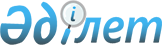 Об утверждении норм образования и накопления коммунальных отходов по Каратобинскому району
					
			Утративший силу
			
			
		
					Решение Каратобинского районного маслихата Западно-Казахстанской области от 18 сентября 2020 года № 46-7. Зарегистрировано Департаментом юстиции Западно-Казахстанской области 22 сентября 2020 года № 6371. Утратило силу решением Каратобинского районного маслихата Западно-Казахстанской области от 10 сентября 2021 года № 8-10
      Сноска. Утратило силу решением Каратобинского районного маслихата Западно-Казахстанской области от 10.09.2021 № 8-10 (вводится в действие по истечении десяти календарных дней после дня его первого официального опубликования).
      В соответствии Экологическим кодексом Республики Казахстан от 9 января 2007 года, Законом Республики Казахстан от 23 января 2001 года "О местном государственном управлении и самоуправлении в Республике Казахстан", постановлением акимата Западно-Казахстанской области от 13 апреля 2015 года № 98 "Об утверждении Правил расчета норм образования и накопления коммунальных отходов в Западно-Казахстанской области (зарегистрированное в Реестре государственной регистрации нормативных правовых актов № 3914) Каратобинский районный маслихат РЕШИЛ:
      1. Утвердить нормы образования и накопления коммунальных отходов по Каратобинскому району согласно приложению к настоящему решению.
      2. Признать утратившим силу решение Каратобинского районного маслихата от 26 декабря 2018 года № 25-2 "Об утверждении норм образование и накопления коммунальных отходов по поселкам Каратобе и Шоптыколь Каратобинского района Западно-Казахстанской области" (зарегистрированное в Реестре государственной регистрации нормативных правовых актов № 5516 опубликованное 22 января 2019 года в эталонном контрольном банке нормативных правовых актов Республики Казахстан).
      3. Руководителю аппарата Каратобинского районного маслихата (Ж.Жангазиев) обеспечить государственную регистрацию данного решения в органах юстиции.
      4. Настоящее решение вводится в действие со дня первого официального опубликования. Нормы образования и накопления коммунальных отходов по Каратобинскому району
      Полное написание аббревиатуры:
      м2 - метр квадратный.
					© 2012. РГП на ПХВ «Институт законодательства и правовой информации Республики Казахстан» Министерства юстиции Республики Казахстан
				
      Председатель сессии

И. Классен

      Секретарь маслихата

К. Суйеугалиев
Приложение
к решению Каратобинского
районного маслихата
от 18 сентября 2020 года № 46-7
№
Объект накопления коммунальных отходов
Расчетная единица
Годовая норма кубический метр на 1 расчетную единицу
1
Домовладения благоустроенные и неблагоустроенные
1 житель
1,1
2
Общежития, интернаты, детские дома, дома престарелых и тому подобное
1 место
1,13
3
Детские сады, ясли
1 место
0,4
4
Учреждения, организации, офисы, банки, отделения связи
1 сотрудник
0,22
5
Поликлиники
1 посещение
0,04
6
Больницы, прочие лечебно-профилактические учреждения
1 койко-место
2,06
7
Школы и другие учебные заведения
1 учащийся
0,13
8
Рестораны, кафе, учреждения общественного питания
1 посадочное место
1,16
9
Театры, кинотеатры, концертные залы
1 посадочное место
0,2
10
Музеи, выставки
1 м2 общей площади
0,13
11
Стадионы, спортивные площадки
1 место по проекту
0,13
12
Спортивные, танцевальные и игровые залы
1 м2 общей площади
0,21
13
Продовольственные, промтоварные магазины, супермаркеты
1 м2 торговой площади
0,8
14
Оптовые базы, склады продовольственных и промышленных товаров
1 м2 общей площади
0,28
15
Центры обслуживания населения
1 м2 общей площади
0,22
16
Аптеки
1 м2 торговый площади
0,44
17
Автостоянки, автомойки, авто-заправочные станции, гаражи
1 машино-место
0,11
18
Автомастерские
1 работник
2,3
19
Гаражные кооперативы
на 1 гараж
0,16
20
Парикмахерские, косметические салоны
1 рабочее место
0,23
21
Прачечные, химчистки, ремонт бытовой техники, швейные ателье
1 м2 общей площади
0,13
22
Мастерские ювелирные, по ремонту обуви, часов
1 м2 общей площади
0,13
23
Мелкий ремонт и услуги (изготовление ключей и так далее)
1 рабочее место
0,13
24
Бани, сауны
1 м2 общей площади
0,26